Cleveland TGA Service DefinitionFor each funded service, a Cleveland TGA definition has been developed based on guidelines provided by HRSA, the intent of the local Planning Council and standards of practice determined by the grantee. Please note: The Ryan White Part A Program is the “payer of last resort.” This means providers must make reasonable efforts to identify and secure other funding sources outside of Ryan White legislation funds, whenever possible. Part A funds are intended to be “the payer of last resort” for the provision of care. Providers are responsible for verifying an individual’s eligibility by investigating and eliminating all other potential billing sources for each service, including public insurance programs, or private insurance. Part A funds may not be used to supplant partial reimbursements from other sources to make up any un-reimbursed portion of the cost of such services.  CORE SERVICE:Service:	Medical Case ManagementMedical Case Managers provide a range of client-centered services that link clients with health care, psychosocial, and other services. The coordination and follow-up of medical treatments is a key component of medical case management. These services ensure timely and coordinated access to medically appropriate levels of health and support services and continuity of care, through ongoing assessment of the client’s and other key family members’ needs and personal support systems. Medical case management includes the provision of treatment adherence counseling to ensure readiness for, and adherence to, complex HIV/AIDS treatments. Key activities include (1) initial assessment of service needs; (2) development of a comprehensive, individualized service plan; (3) coordination of services required to implement the plan; (4) client monitoring to assess the efficacy of the plan; and (5) periodic re-evaluation and adaptation of the plan as necessary over the life of the client. It includes client-specific advocacy and/or review of utilization of services. This includes all types of case management including face-to-face, phone contact, and any other forms of communication. Medical case management services are more complex than community case management services and require ongoing, coordinated case management processes. Individuals providing medical case management must be a licensed social worker and are expected to have specialized training in medical case management models.  Medical Case Management includes all provisions listed above and requires a patient whose acuity level requires the case manager also manage their medical care, schedule and monitor medical appointments, lab work, medication treatment adherence, other indicated services including dietician, mental health and substance abuse screenings/treatment and other supports.  Unit of Service: 1 unit = 15 minute client encounter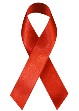 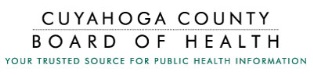 